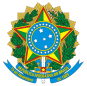 MINISTÉRIO DA EDUCAÇÃOUNIVERSIDADE FEDERAL FLUMINENSEMOÇÃO DE AGRADECIMENTOO [INSIRA AQUI O NOME DA UNIDADE] DA UNIVERSIDADE FEDERAL FLUMINENSE, no uso de suas atribuições estatutárias e regimentais, e considerando a proposição apresentada pelo(a) Conselheiro(a) xxxxxxxxxxxxxxxxxxx aprova a moção de agradecimento a xxxxxxxxxxxxxxxxxxxxxxxxxxxxxxxxxxxxxxxxxxxxxxxxxxxxxxxxxxxxxxxxxxxxxxxxxxxxxxxxxxxxxxxxxxxxxxxxxxxxxxxxxxxxxxxxxxxxxxxxxxxxxxxxxxxxxxxxxxxxxxxxxxxxxxxxxxxxxxxxxxxxxxxxxxxxxxxxxxxxxxxxxxxxxxxxxxxxxxxxxxxxxxxxxxxxxxxxxxxxxxxxxxxxxxxxxxxxxxxxxxxxxxxxxxxxxxxxxxxxxxxxxxxxxxxxxxxxxxxxxxxxxxxxxxxxxxxxxxxxxxxxxxxxxxxxxxxxxxxxxxxxxxxx.Niterói, XX de XXXXXXXXX de 20XX.NOME DO SIGNATÁRIOCargo do Signatário